Seven supermarket trolleysLook at her over there, with a lettuce in her trolley. 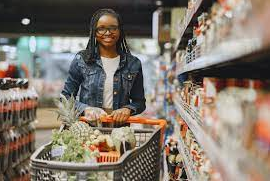 She must be on a diet if she likes that sort of stuff.It’s her new year’s resolution and it’s probably a folly.Her meal-deal’s a carrot and a sandwich filled with fluff. Look at him over there, with cans of Coke in his trolley.He’s asking for trouble, if he drinks that sort of stuff. It’s a dentist’s nightmare as it’s loaded with sugar. But toothpaste and mouthwash should be enough.Look at her over there, with tins of dog food in her trolley.She must be loaded if she buys that sort of stuff. It’s the most expensive brand, far too good for her hound. But perhaps it’s for her and her language is ‘woof, woof!’ Look at her over there, with sirloin steaks in her trolley.She’s not a vegetarian, if she likes that sort of stuff.She could be a competitor on ‘Come dine with me!’ But grill those steaks too long and they’ll turn out tough.Look at her over there, with porridge oats in her trolley.She’s obviously a health freak if she likes that sort of stuff.She’s believes all that hype about whole grain oats.But I’d rather fill my bowl with sugar coated puffs. Look at him over there, with twelve roses in his trolley.He’s hopelessly in love, if he buys that sort of stuff.Perhaps he’s saying sorry for upsetting his wife,patching up a marriage all broken and duff.Look at her over there with her son in her trolley.She’s not risk assessing, if she does that sort of stuff.He’s sitting on the panel of the self-service checkout.So the weighing computer exclaims with a gruff:‘Unexpected toddler in bagging area!’Arrgghh!© Paul Delaneywww.pauldelaneypoetry.co.uk